Чумаковский СДК«Все флаги в гости к нам»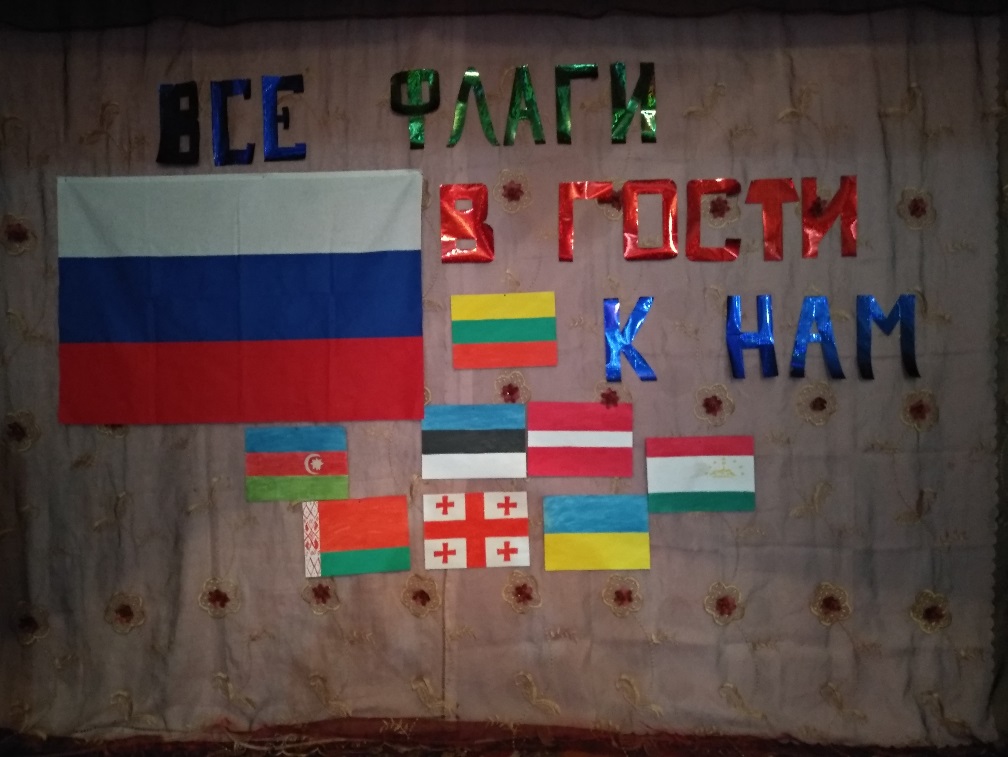       16 ноября в России отмечается Международный день толерантности, то есть терпимости. Толерантность понимается как «уважение, принятие и правильное понимание богатого многообразия культур нашего мира».      Существует семь основных принципов толерантности:1. Уважение различий.2. Уважение человеческого достоинства всех без исключений людей.3. Понимание индивидуальной неповторимости.4. Взаимодополняемость как основная черта различий.5. Взаимозависимость как основа совместных действий.6. Культура мира.7. Сохранение памяти.16 ноября в Чумаковском сельском клубе был проведен информационный час «Все флаги в гости к нам», посвященный Международному дню толерантности.